TERAPIA ACUATICA¿Quién es apropiado para la terapia acuática?Casi cualquiera! Niños, adultos y ancianos son apropiados para la terapia acuática. Individuos apropiados para la terapia acuática incluyen cualquiera que tenga disminuido(a) el/la: equilibrio, control, postura, flexibilidad, tono muscular, fuerza, resistencia, problemas respiratorios o circulatorios, o cualquier persona que tenga remplazo de articulaciones, trastornos neurológicos, ortopédicos y lesiones/trauma. ¡La terapia acuática también se puede usar como una recompensa para aumentar la participación de los pacientes! El uso de pelotas inflables y equipo flotante asisten en hacer el ejercicio acuático más desafiante y divertido.¿Cuáles son las indicaciones y contraindicaciones de la terapia acuática?Recomendaciones de estiramiento.* Mantenga cada estiramiento durante 30-60 segundos*Estiramientos para extremidades superiores:Estiramientos para extremidades inferiores:Recomendaciones del estiramiento Ejercicios para las extremidades inferioresEjercicios para las extremidades superiores :Ejercicios para el equilibrio: Picture References: Adams HP, Norton CO & Tilden HM. Aquatic Exercise Toolbox. [CD-ROM] 1st ed. Champaign, IL: Human Kinetics; 2000.Movement Disorders In Spinal Cord Injury: Range Of Motion (Rom) Exercises: Passive Stretching (Upper Extremity). Rehab Team Site Website. Published at http://calder.med.miami.edu/pointis/upper.html. Accessed April 2016. Proper way to stretch pectorals. Physical Fitness Beta Website. Published at http://fitness.stackexchange.com/questions/11837/proper-way-to-stretch-the-pectoral-muscles. Accessed April 2016. Shoulder strength and conditioning. CargoCollective Website. Published at http://cargocollective.com/holisticathlete/Shoulder-Strength-Conditioning. Accessed April 2016. Norma, S. Water is a workout.  Dry is not an option website. Published at http://dryisnotanoption.blogspot.com/2010/09/whats-in-water-workout.html. Accessed April 2016.Water Exercises. UW Medicine Website. Published at http://www.orthop.washington.edu/?q=patient-care/articles/arthritis/water-exercises.html. Accessed April 2016.APFT Calisthenics Exercises. Army Real Website. Published at http://www.armyreal.com/apft/item/5293. Accessed April 2016.Fitness Challenge Day. Ficus Fitness Website. Published at http://www.fiscusfitness.com/post/425/Fitness-Challenge-Day-53. Accessed April 2016. IndicacionesContraindicacionesCualquier persona dispuesta a probar hacer terapia acuática, disfruta del agua, posee un riesgo alto de caerse, alguien con poca fuerza o resistencia, limitaciones del equilibrio o posturales, hinchazón o problemas para caminar. Cualquier persona que tiene miedo al agua, persona alérgica a los productos químicos para piscinas, medicamente inestable, tiene una herida abierta o una infección activa, tiene una sonda vesical permanente o padece de incontinencia. Flexión del hombroAbducción del hombroAducción del hombroEstiramiento de los pectorales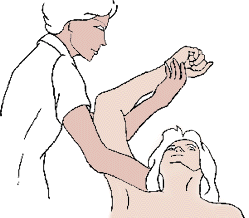 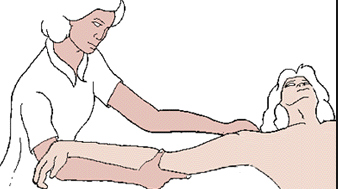 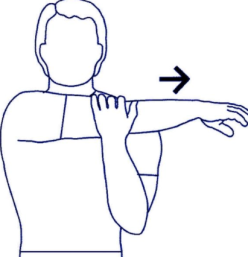 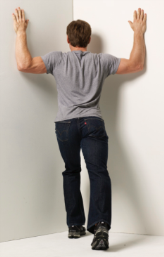 IsquiotibialesFlexor de la cadera y cuádricepsGastroctemiosAbductores de la cadera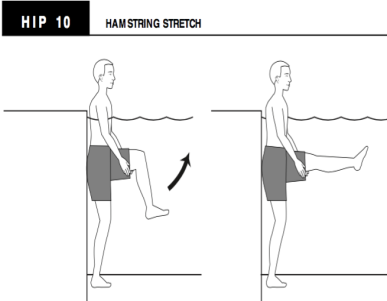 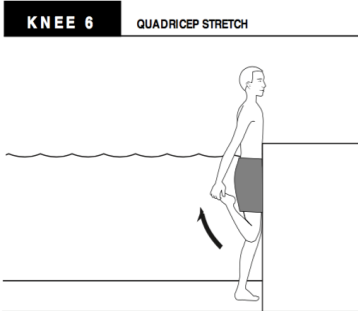 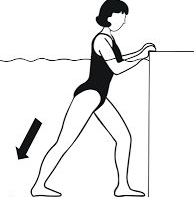 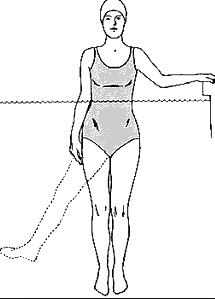 Flexión y extensión de la caderaAbducción y aducción de la caderaFlexión y extensión de la rodilla Flexión plantar y dorsal del tobillo 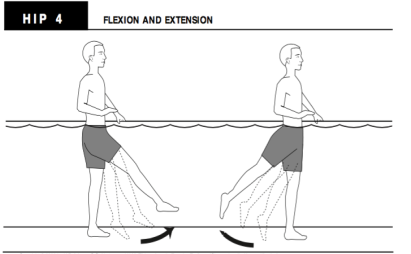 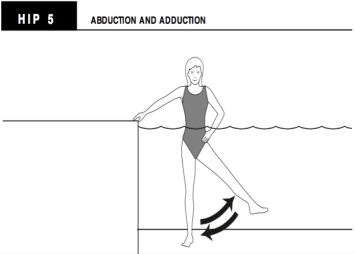 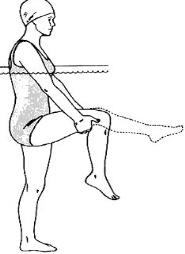 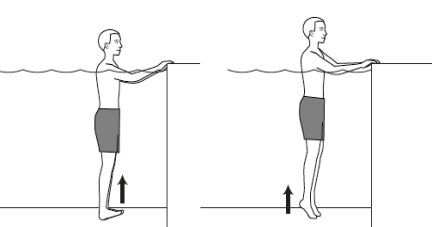 PatadasPasosPasos por piernaSentadillas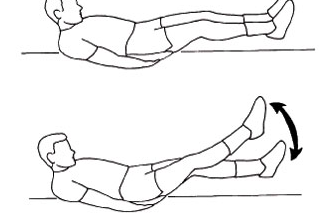 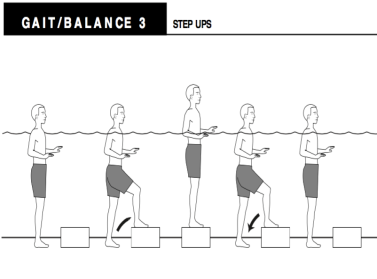 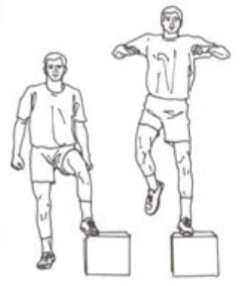 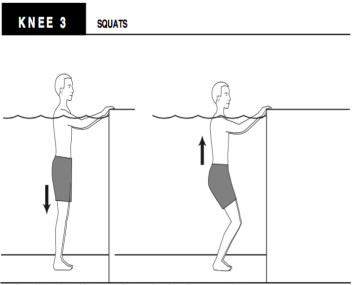 Flexión y extensión del hombroAbducción y aducción del hombroFlexión y extensión del codoSupinación y pronación del codo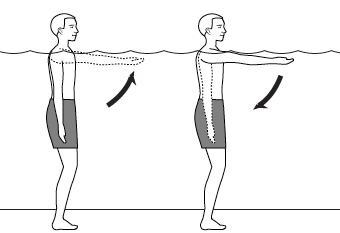 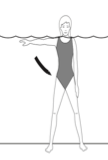 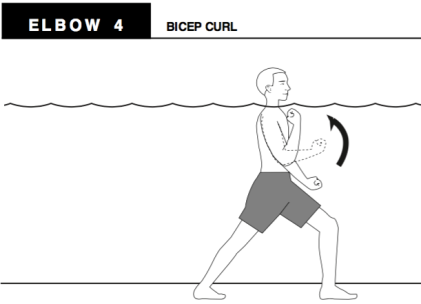 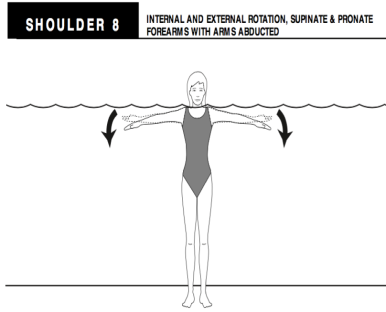 Caminar hacia delanteCaminar hacia atrasCaminar lateralmente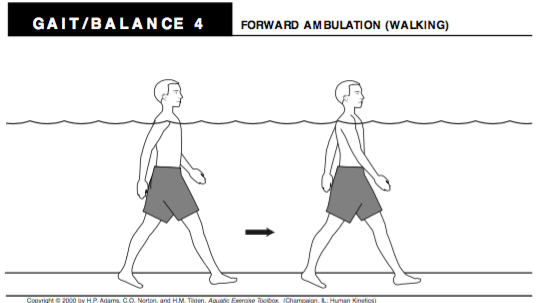 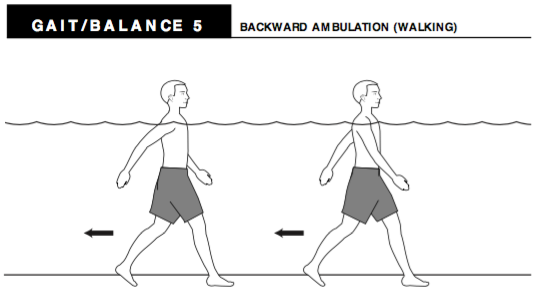 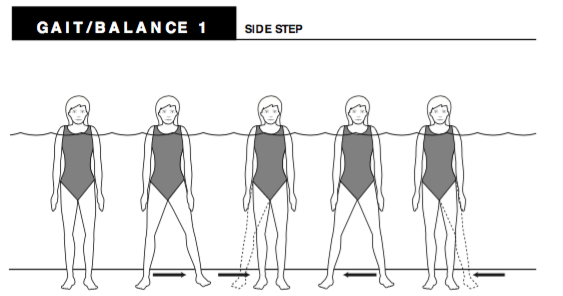 